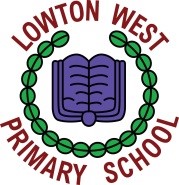 Dear Parents/ Carers,Congratulations to this week’s Merit Award winners, Maths Masters, Star Writers and Reading Champions. This week’s theme was ‘Children who have a positive attitude’.Overall winners are Walliams with 4847 points.Year 6 ‘Young Voices’ ConcertOn Monday 30th January, the Year 6 School Choir, which consists of 43 Year 6 children, went to the Manchester AO Arena to take part in the 'Young Voices' event. It was a brilliant experience for the children. They sang alongside 8,800 other children from different schools and performed many songs. They watched performances by Heather Small of ‘M People’ fame and as part of the concert, children recorded a version of Heather’s 2001 solo hit Proud as a charity single. The children have spent the last few months practising the songs in school and at home. They rehearsed all afternoon in the Arena and then performed for parents in the evening. The children's behaviour was outstanding and we were so proud of how much they threw themselves into the whole experience and sang their hearts out! Well done, Year 6 Choir! Many thanks to Mrs Cooke, Mrs Culver, Mrs Higgens and Mrs Crossland for taking the children to this event.Medical AppointmentsPlease try to book medical appointments out of school hours wherever possible. Where this is not possible, parents and carers must please provide written evidence of all appointments for their children, where these involve missing any part of the school day. This includes those appointments where early collection is required.No bikes on the school premises Some High School pupils, who are collecting younger siblings, are entering the premises on bikes and riding the bikes. This is causing a danger to other parents and pupils. If you have a High School pupil collecting a sibling, please can you make it clear to them that people are not allowed to ride bikes on the school premises. Any High School pupils riding bikes and causing a danger to others will be asked to leave the premises. Thank you for your anticipated support in this matter.KS1 Children’s EntertainerThis week, the KS1 children enjoyed the Children’s Entertainer after school on Monday! We would like to thanks the Friends Association for organising this event.No ear-rings or retainers in schoolPlease note that children should not wear ear-rings or retainers in school.  Thank you.Year 3 and Year 4 Friends Association DiscoThe disco takes place after school on Monday 6th February. Please complete the School Spider survey before 11:00pm this Sunday to book your child’s place at the school disco. Once completed, you’ll be added to School Money to make your payment.Please note that children in Year 3 should come into school in their PE kits and bring their party clothes (in a bag) to change into later in the day. The disco finishes at 4.30pm.Year 5 and Year 6 Friends Association DiscoThe disco takes place after school on Monday 13th February. Please complete the School Spider survey before 11:00pm on Sunday 12th February to book your child’s place at the school disco. Once completed, you’ll be added to School Money to make your payment. Please note that children in Class 11 should come to school in school uniform with swimming kit underneath, and bring party clothes (in a bag) to change into later in the day. The disco finishes at 4.30pm.Year Reception Multi Skills ClubsFor four Wednesdays in March there will be an after school Multi-skills club offered to Class 1 children. For four Fridays in March there will be an after school Multi-skills club offered to Class 2 children. Please book your child’s place by completing the School Spider survey, and then make your payment via SchoolMoney.World Book DayOn Thursday March 2nd, your child may attend school dressed as his/her favourite story book character - you may be as creative as you like! To add to the fun of the day, there will be a costume parade where prizes will be awarded for the most original outfit in each class.National Pizza DayOn Thursday 9th March, the school caterers Local Kitchen will be offering a themed lunch to celebrate National Pizza Day, and this is open to all pupils. You can book your child’s lunch in advance at home on the EVOLVE hub, or they can book in school on the day.This lunch will be free to infant children and to those children entitled to free school meals as usual, and for all other children it will cost £2.35 payable through SchoolMoney from 10th February. School SwimmingClass 9 had their last swimming lesson earlier this week.Class 10 swimming lessons start on Wednesday next week, 8th February.Class 11 swimming lessons start on Monday 13th February. Class 11 should come to school in uniform, and those children attending the Friends Association Disco on the same day should bring party clothes to change into after school.Out of School AchievementsWell done to Maya S in Class 1 who passed her level 2 swimming badge on Tuesday.School DinnersNext week (week commencing Monday 30th January) it will be ‘Week 2’ of the school dinner menu. A copy of the menu can be found on the school website. Please remember that your child must keep the same option for a full week, and school dinners should be paid for on SchoolMoney in advance wherever possible.After/Before-School ClubsYear 1		Sewing Club Group A, Thursday 9th February. Collect at 4:15pm from Year 			1 classrooms;Class 9 	Hip Hop & Street Dance, Tuesday 7th February. Collect at 4:15pm from the classroom;Class 11 		Multi Skills, Wednesday 8th February. Collect from the classroom at 4:15pm;Class 12 		Multi Skills, Friday 10th February. Collect at 4:15pm from the classroom;Class 11 & 12   Homework Club, Monday 6th February. Collect at 4:00pm from			classroom doors;Year 5 and 6	Football Squad only, Monday 6th February until 4:30pm. Collect from 				classroom door.Best wishes,Mrs J. WestheadHeadteacherLOWTON WEST PRIMARY SCHOOLNEWSLETTER3rd February 2023ClassGoldGoldSilverBronze Bronze Maths Masters of the weekStar Writer of the weekStar Writer of the weekReading Champion of the weekRecBlake MVincent HBlake MVincent HOscar WAhil MFreddy MIvy MFreddy MIvy MChloe O’MAmber CElla-Mae CJacob SElla-Mae CJacob SAlexander CBrody FYear 1Eva HJack LEva HJack LEvie McQDulcie AThomas VErnie OThomas VErnie OLewis DVictoria TKiara HDominic SKiara HDominic SKaycee-Leah LLevi SYear 2Theo PEva KTheo PEva KApril RVictoria RMaisey B-BLouie MMaisey B-BLouie MIvy SRobyn WIsaac CGracie-Mae McAIsaac CGracie-Mae McAEmilia HMolly MYear 3Sophie SAaron WSophie SAaron WAlbie COliver LOscar O’NNiamh BOscar O’NNiamh BFreya CJanet CJake HMia WJake HMia WJessica GLauren MYear 4Nancy PPoppy PNancy PPoppy PIsabella DSami CSam BOlivia PSam BOlivia PJoshua CTyler BRuby FLeo FRuby FLeo FAmari-Leigh CEva IYear 5Penny WLayla LPenny WLayla LLouie FLewis GAustin DAiza KAustin DAiza KTaylor R-STy NCole CKendrick CCole CKendrick CCaitlyn SJack SYear 6Jessica DLeah MJessica DLeah MSarocha MAisla-Mae PRuby M-CSavia LRuby M-CSavia LHarry BSophia BBen SMia FBen SMia FJoshua WJamie SWalliamsWalliams947947947RowlingRowlingRowling10021002DahlDahl110611061106CowellCowellCowell809809